Bonjour ! 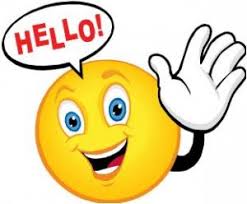  Voici ton travail pour la semaine du 23 au 27 mars.  Il faut travailler régulièrement, un peu chaque jour. Tu auras les corrections en fin de semaine. J’ai prévu le travail suivant un programme jour après jour d’environ 2h mais le rythme de chacun étant différent le temps à passer n’est qu’à titre indicatif. Si certains y passent beaucoup plus de temps que prévu, il vaut mieux raccourcir les exercices de 1 à 2 phrases que de ne pas en faire un.La lecture n’est pas incluse dans le programme car elle peut être faite à n’importe quel moment de la journée, début d’après-midi, le soir… IL FAUT LIRE TOUS LES JOURS au moins 20 minutes.Vous avez des fiches cette semaine à compléter, nous essayons d’en donner le moins possible, ceux qui ne peuvent pas imprimer les feuilles, note les réponses sur le cahier du soir en mettant bien la matière et  le numéro de l’exercice pour ne pas être perdu à la correction.Il faudra peut-être prévoir d’acheter un petit cahier quand celui de l’école sera terminé, c’est préférable à des feuilles.Bon courage et bonne semaine, prends-soin de toi !FlorenceLUNDI 23 MARSFrançais- Conjugaison :  exercices 1-3 p 80/81 du livre « Mot de passe » sur le cahier du soir (15min)- Orthographe : Apprendre les mots ci-dessous (tu peux inventer des phrases avec les mots à apprendre pour mieux les mémoriser) : Un paysan - un seigneur - une autorisation - une terre - un champ (10 min)Mathématiques - Calcul : exercice 7 p 63, manuel « A portée de Maths » (20 min)- Mesures : Fiche sur les mesures de contenances - fiche de parcours 1 « Je m’entraîne » 1er côté de feuille ex 1 à 5  (15 min)N’oubliez pas d’utiliser le tableau de conversion (voir la leçon : « connaître les mesures de contenances et la carte mentale »).Histoire- Visionner sur Youtube la vidéo d’une durée de 26 minutes C’est pas sorcier : « Sous le soleil de Versailles»                                                 (lien https://youtu.be/XFmG6ku-C8g )  et répondre au questionnaire ci-joint,  soit en l’imprimant et en le collant soit en notant les numéros des questions sur ton cahier d’histoire à la suite du résumé écrit vendredi. (45 min)MARDI 24 MARSFrançais- Conjugaison :   exercices 4 p 80/81 du livre « Mot de passe » sur le cahier du soir (5 min)- Orthographe : Apprendre les mots ci-dessous (tu peux inventer des phrases avec les mots à apprendre pour mieux les mémoriser) : une céréale - un légume - une jachère - une technique - une façon - appartenir (10 min)- Vocabulaire : « fiche synonyme page 1 », à faire sur le cahier du soir. ( 20 min)- revoir la poésie une à deux fois dans la semaine pour entretenir la mémorisation, vous serez au top au retour ! (5 min)Mathématiques - Géométrie : exercice 7 p 117, manuel « A portée de Maths » (20 min) - Calcul :  Continuer sur le site Mathéros (code dans le cahier du soir) (15 min)- Mesures : Fiche sur les mesures de contenances - fiche de parcours 1 « Je m’entraîne » 2ème côté de feuille ex 6 à 9   (15 min)N’oubliez pas d’utiliser le tableau de conversion (voir la leçon : « connaître les mesures de contenances et la carte mentale »).Géographie  : (30 min)Revoir le chapitre sur : « Internet », il faut :Connaître internet et les services qu’offre internetConnaître les dangers d’internetSavoir que les Français sont inégalement équipésSavoir que le réseau Internet est inégal sur TerreJe vous conseille d’aller sur : www.lumni.fr Et de regarder les vidéos suivantes :1/ « Comment ça marche internet ? »2/ « C’est quoi les dangers d’internet ? »JEUDI 26 MARSFrançais- Orthographe : Dictée des mots appris par un adulte (10 min)Exercices sur les homophones : « Je révise les homophones » fiche CM ex 8-9-10. Les exercices sont à recopier sur le cahier du soir. (20 min)- Continuer sur le site TACIT (code dans le cahier du soir) j’ai ajouté une évaluation pour vérifier votre niveau afin de remettre des exercices adaptés à chacun. 1 à 2 séries (20 min)Mathématiques - Géométrie : ex 11 p 121 manuel « A portée de Maths » (10 min) - Calcul : Continuer sur le site Mathéros (code dans le cahier du soir) (15 min)AnglaisRéalise l’arbre généalogique de ta famille en anglais jusqu’à tes grands-parents sous forme d’arbre que tu dessines (applique-toi, utilise des crayons de couleur, des feutres, réalise un bel arbre !) à la suite sur ton cahier d’anglais « fiche aide jointe », tu peux ajouter tes frères et sœurs, oncle et tante…   ( 30 min)facultatif :  si tu veux, fais la recette des « shortbread biscuits » spécialité écossaise pour régaler ta famille p37EPSUn peu d’activité physique pour se dégourdir les jambes et prendre un peu l’air dans la mesure des règles autorisées, voici quelques idées d’activités sportives que tu pourras pratiquer en cliquant sur l’onglet élémentaire sur le site :https://www.ugsel35.fr/ " Ma leçon d'EPS à la maison"VENDREDI 27 MARS- Temps des corrections du travail de la semaine que vous recevrez vendredi matin, les corrections se font en vert comme à l’école. Prendre le temps de comprendre ses erreurs s’il y en a pour réussir la prochaine fois.- Tacit / Matheros suivant le temps qu’il vous reste --------------------------------------------------Si besoin me contacter par l’adresse mail de l’école, je réponds rapidement dans la mesure du possible :eco35.ste-madeleine-mondevert@enseignement-catholique.bzh       Consulter régulièrement le blog de l’école.					